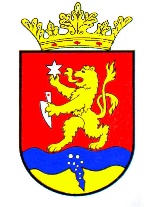   P O L G Á R M E S T E R           RÉPCELAKMeghívóRépcelak Város Önkormányzatának Képviselő-testülete 2022. október 27-én, csütörtökön 17.00 órakor ülést tart, melyre tisztelettel meghívom.Az ülés helye: Répcelaki Közös Önkormányzati Hivatal Tanácskozó teremAz 1-4. napirendi pontok anyagát csatoltan megküldöm. Répcelak, 2022. október 20.    Szabó József sk.	   							                polgármester          Napirend          NapirendElőadó:Általános iskolai felvételi körzetek kijelölésének véleményezéseSzabó József polgármester Répcelaki Városüzemeltetési és Szolgáltató Nonprofit Kft. Felügyelőbizottsága tagjainak megválasztása  Szabó József polgármesterNem közművel összegyűjtött háztartási szennyvíz begyűjtésére vonatkozó közszolgáltatási szerződés módostásaSzabó József polgármesterA 165/2022.(IX.29.) számú képviselő-testületi határozat kijavításaSzabó József polgármester